ЧЕРКАСЬКА ОБЛАСНА РАДАР І Ш Е Н Н Я_____________                                                                               № ___________ПРОЄКТПро затвердження переліківпершого та другого типу об’єктіворенди комунальної власностіВідповідно до пункту 20 частини першої статті 43, 60 Закону України "Про місцеве самоврядування в Україні", Закону України "Про оренду державного та комунального майна", Порядку передачі в оренду державного
та комунального майна, затвердженого постановою Кабінету Міністрів України від 03.06.2020 № 483 "Деякі питання оренди державного та комунального майна", з метою впорядкування організаційних питань, пов’язаних із передачею в оренду майна спільної власності територіальних громад сіл, селищ, міст Черкаської області та приведення у відповідність до чинного законодавства України, обласна рада в и р і ш и л а:1. Затвердити Перелік першого типу об’єктів спільної власності територіальних громад сіл, селищ, міст Черкаської області, що підлягають передачі в оренду на аукціоні, згідно з додатком 1.2. Затвердити Перелік другого типу об’єктів спільної власності територіальних громад сіл, селищ, міст Черкаської області, що підлягають передачі в оренду без аукціону, згідно з додатком 2.3. Контроль за виконанням рішення покласти на постійну комісію обласної ради з питань комунальної власності, підприємництва та регуляторної політики.Голова									А. ПІДГОРНИЙ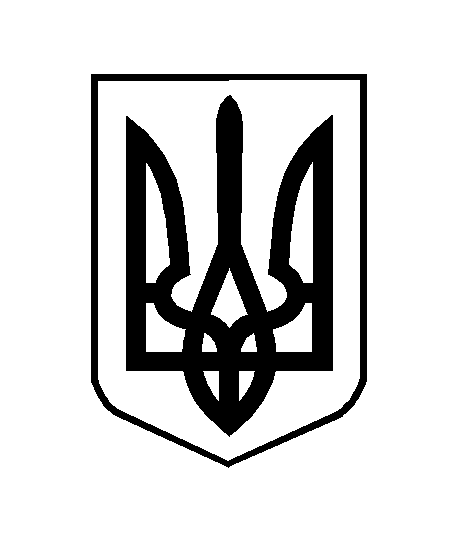 